Smoke test: megbizonyosodni arról, hogy a jelenlegi változtatások nem okoztak semmilyen súlyos hibát az applikációban.A smoke teszt olyan tesztforgatókönyv, amelyeket egy fejlesztőcsapat azzal a céllal készít, hogy egy alkalmazás alapvető funkcióinak működését ellenőrizze. Bármely ilyen teszt sikertelensége az aktuális release visszautasítását vonja maga után.Regressziós teszt: célja, hogy meggyőződjünk arról, hogy a korábban működő funkciók az elvégzett módosítások mellett is működőképesek maradnak.Ezt általában a meglévő tesztkészlet ismételt futtatásával érjük el.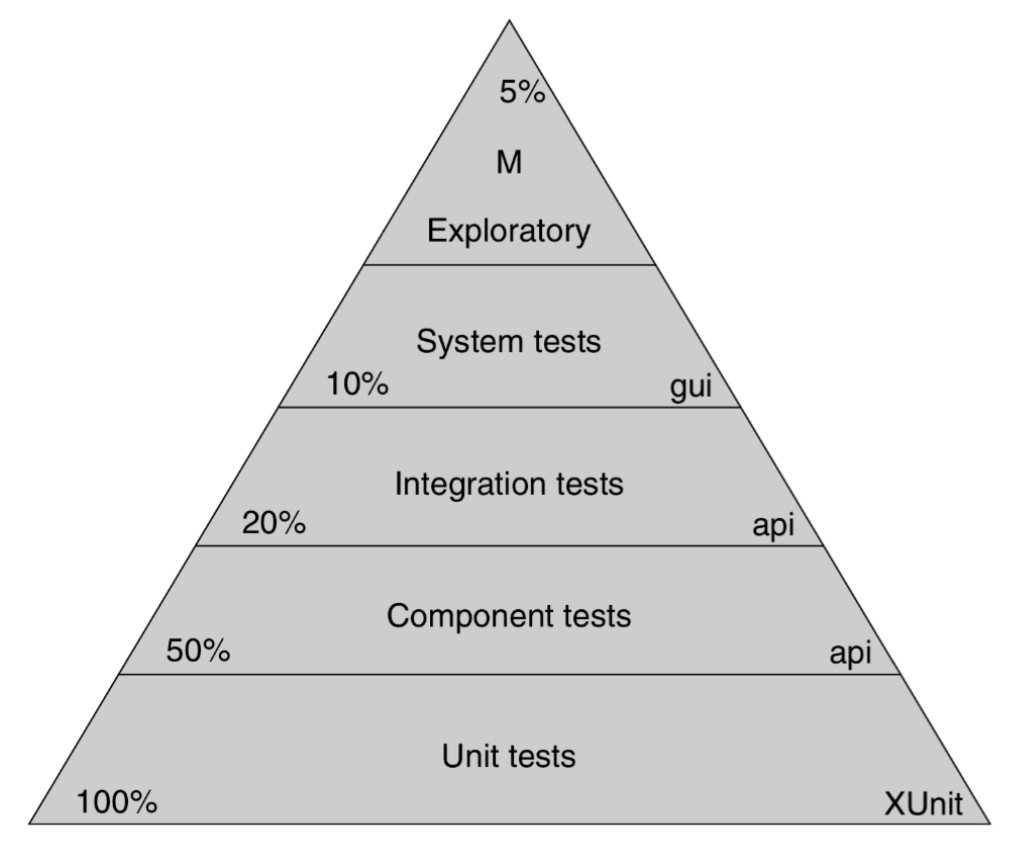 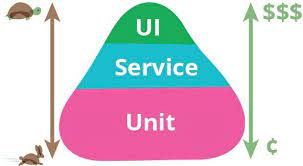 1szoftvertesztelés céljaBevezetés.Ismertesse a szoftvertesztelés célját, fontosságát. Miért szükséges tesztelni? Fogalmazzon meg 2 lehetségesteszt célt.Miben különbözik a szoftvertesztelés a hibakereséstőlés a minőségbiztosítástól? A tesztelés célja, Miért szükséges tesztelni?A munkatermékek, user storik, műszaki tervek és kód kiértékelése azért, hogy ne legyen hibaTeljesül-e az összes követelményEllenőrizni hogy a teszt tárgya impelmentálásra került-e és hogy az elvárásnak megfelelően működik-eA termék által a bizalom kiépítéseA hibák megtalálása ezáltal a kockázat csökkentéseInfomráció biztosítása a minőségrőlA szerződésben foglaltak biztosításaMiben különbözik a szoftvertesztelés a hibakereséstőlés a minőségbiztosítástól? tesztelés: kimutatja a hibákat nem csak a program futtatásávalhivakeresés: Fejlesztési tevékenység, amelynek során megtalálják, elemzik és kijavítják ezeket a hibákatminőségbiztosítás: kapcsolódik a tesztelés és a minőségbiztosítás, de nem ugyanaz, a minőségmenedzsment fogja őket össze. A minőségmenedzsment sok folyamatot ölel fel, például a minőségirányítást is. A teszttevékenyésgek a minőségirányítás részei, a teljes fejlesztés vagy karbantartási folyamat részeit képezik.2 hiba, stressz tesztAlapfogalmak. Ismertesse a következő tesztelési alapfogalmakat: emberi eredetű hiba,meghibásodás, hibaok, hibamaszkolás, stressz-teszt. Mi a különbség a teszt eset és a teszt adat között? Melyek egy teszt eset legfontosabb elemei?emberi eredetű hiba: egy ember tévedhet, ami a szoftverben hibát okoz, és ez meghibásodáshoz vezethezmeghibásodás: uahibaok: azok a legkorábbi tevékenységek vagy feltétleek, melyek hozzájárultak a hibák kialakulásáhozhibamaszkolás: amikor egy hiba jelenléte elrejti egy másik hoba jelenlététstressz-teszt: a terheléses teszt azt jelenti, hogy a szv-t úgy terheljük, mintha egy időben sok felhasználó lenne. Ha a terhelés a normálisan elvárt fölé emelkedik akkor van stressz teszt.teszt eset: inputja és outputja vanteszt adat: konkrét értéket rendel a tesztesetek bemenetaihez és az elvárt eredményekhezteszt eset elemei:azonosítóscélelőfeltételek (precondi ) input adatokelvárt output:utófeltételteszt eset végrehajtásának története3 7 alapelvIsmertesse a tesztelés 7 alapelvét. A tesztelés a hibák jelenlétét mutatja, nem a hiányukatNem lehetséges kimerítő tesztA korai tesztelés időt és pénzt spórolHibafürtök megjelenéseKísérd figyelemmel a féregirtó paradoxont A tesztelés függ a körülményektőlA hibamentesség egy téveszme4 A tesztelés pszichológiűjaA tesztelés pszichológiája. Miben különbözik a tesztelői viselkedés a szoftverfejlesztőiviselkedéstől? Melyek a tesztelő legfontosabb képességei? Mit tud a tesztelő hozzáadni afejlesztendő rendszerhez? Mit jelent a megerősítési torzítás?A talált hibákat kritikának érezhetjük.Miben különbözik a tesztelői viselkedés a szoftverfejlesztői viselkedéstől?A fejlesztő helyesnek véli a kódját, a tesztelő hibákat keres, de a cél ugyanaz, és a fejlesztők is tesztelhetik saját kódjukat tesztelői szemléletmóddal.Mit jelent a megerősítési torzítás?A fejlesztők helyesnek vélik a kódjukat, a megerősítési torzítás miatt nehéz elfogadniuk a kód helytelenségét. A megerősítési torzítás azt jelenti, hogy azokat az információkat részesítjük előnyben, amik igazolják a saját igazunkat. Továbbá egy gyakori emberi jellemvonás, hogy a rossz hír hozóját okolják, és a tesztelés által szolgáltatott információ gyakran tartalmaz rossz hírt. Melyek a tesztelő legfontosabb képességei?Éles megfigyelőképesség Részletekre figyelés Destruktív kreativítás A terméket úgy felfogni, mint részeinek integrációjátVevő-központú hozzáállásCinikus, de odafigyelő hozzáállásSzervezettség, rugalmasság, türelem OrganizedObjektív & semleges hozzáállásA jó kommunikáció kulcsfontosságúA tesztelő legfontosabb feladata a megfelelő tesztelési technikák kiválasztása és kombinálása5 A tesztelési folyamatA tesztelési folyamat. Ismertesse, hogyan jelenik meg a tesztelés az alapvető szoftverfejlesztési életciklus modellekben. Miről szól az ISO 12207 szabvány? Hogyan kapcsolódik a V-modellhez? Hogyan használható az ISO 12207 egy szoftverfejlesztési életciklus modell kialakításában?Alapvetően a szv fejlesztés az alábbiakat tartalmazza:
Követelmények fejlesztése és menedzsmentjeTervezésKódolásTesztelésÁtadásKarbantartásSzoftver életciklus modellekSzekvenciális - lineárisan ábrázolja, ez előző fázis után jöhet csak a következővízesés, v modellInkrementális - követelmények kisebb csoportokban és a követelménykezelés, kódolás, tesztelés erre a csoportra történik, rövidebb idő alatt, fejhasználó hamarabb kap visszajelzéstrup, spirálIteratív - ciklusos, a követelmények egy kisebb csoportját implementáljuk adott idő alattagilis megközelítések: scrum, kanban, XP, lean12207Ez foglalja össze amit tudunk a szv fejlesztési folyamatokról. Minden szv fejlesztési életciklus modell többé kevésbé ugyanazokból a folyamatokból épül fel, a teljes menü, melyekből a folyamatokat kiválaszthatjuk, szabvánnyá vált. Ez teljesen kompatibilis a V modellelHogyan használható az ISO 12207 egy szoftverfejlesztési életciklus modell kialakításában?Azt mondja, hogy a szv fejlesztésben adott folyamatok lehetnek, milyen bemenet, milyen tevékenységek mit kell létrehozni, kik a résztvevők. Folyamatokfelsorolása nem életciklus modell. A használó ki tudja váasztnia azoka t afolyamtokat amik nekem fontosak és olyan sorrendbe tudom tenni. Azért jó mert ezek a folyamatok szabványosak, bárki érti őket.Nem életciklust modellt ír de de bármilyen életciklus modellt lére lehet hozni vele.6 alapvető tesztelési folyamatAz alapvető tesztelési folyamat. Ismertesse az alapvető tesztelési folyamatot az ISTQBajánlása  alapján.  Teszttervezéstesztcél definiálásatesztechnikák, feladatok specifikálásaütemtervújra lehet gondolni szükség eseténTesztfelügyelet és -irányításaktuáis előrehaladás és tervezett előrehaladás összehasonlításafelhsaznála a teszttervben meghatározott felügyeleti metrikákatDoD, a kilési feltételek kiértékelése támogatjaTesztelemzéstesztbázis elemzése azért, hogy a tesztelhető dolgok azonosítva legyenek és meg legyenek határozva a tesztfeltételekmeghatározza, hogy mit teszteljünkMűszaki teszttervezésmagas szintű tesztesetek kialakításamegválaszolja az, hogy hogyan teszteljünktesztesetek tervezése, priorizálásatesztfeltételek, tesztadatok meghatározásatesztkörnyezet megtervezézsetesztbázis, tesztfeltétele és tesztesetek közötti kétirányú nyomonkövethetőség meghatározásaTesztmegvalósítástesztek megírása, tesztkészletek létrehozás,automata tesztek megírásaütemterv összeállításatesztkörnyezet összeállítása, ellenőrzéseteszteadatok előkészítésekétirányú nyomonkovethetőség ellenőrzése a tesztbázis, tesztfeltételek, tesztesetek, teszteljárások és tesztkészletek közötti TesztvégrehajtásA tesztek manuálisan vagy tesztvégrehajtási eszközök segítségével történő végrehajtásaA várt és a tényleges eredmények összehasonlításaHibák jelentéseA tesztvégrehajtás kimenetének naplózásaIsmétlés, ha hiba van vagy megköveteli a tervTesztlezárásAdatokat gyűjtenek a befejezett teszttevékenységekbőlProjekt mérföldköveinek elérésekor hajtják végreAnnak ellenőrzése, hogy minden hibajelentést lezártakÖsszefoglaló tesztjelentés készítéseA tesztver átadása a karbantartást végző csapatoknak, más projektcsapatoknaktanulságok elemzése tesztfolyamat érettségének fejlesztése a gyűjtött információk alapján7 TesztszintekTesztszintek. Ismertesse az ISTQB ajánlásaiban szereplő teszt szinteket.Komponens (Unit) tesztAlapok célok:Komponens: a legkisebb önállóan tesztelhető szoftver egységA forráskód egy adott egységének helyességét vizsgáló tesztmódszerAnnak megelőzése, hogy a hibák magasabb tesztszintre is bekerüljenekÁltalában a fejlesztők írjáktesztbázisként használható munkatermékekRészletes terv, kód , adatmodell, komponens jellemző hibák: helytelen kód és logikateszt tárgy:Komponensek, egységek vagy modulok, kód és adatstruktúrák, osztályokIntegrációs teszt Alapok célokCélja, hogy a nagyobb elemekkel szemben támasztott elvárásokat ellenőrizzeAz egységteszten sikeresen „átesett” modulokat veszi alapulA modulok közötti interfészek kerülnek kipróbálásratesztbázisSzoftver- és rendszerterv , szekvencia diagram, specifikációk, use case-ekteszt tárgyAlrendszerek , adatbázisok , infrastruktúra , interfészek, API-k , mikroszolgáltatásokjellemző hibákHelytelen vagy hiányzó adatok, interfész hibás illesztése, komponensek közötti kommunikáció meghibásodássalRendszerteszt Alapok célokA rendszertesztet a felhasználónak is értenie kellA teljes rendszert teszteljük a specifikációval szembenAnnak validálása, hogy a rendszer teljes és az elvártaknak megfelelően működik A rendszer egészének minősége iránti bizalom megteremtése tesztbázisRendszer- és szoftverkövetelményspecifikáció, kockázatelemzés , használati esetek, felhasználói történetekteszt tárgyAlkalmazások, hardver/szoftver rendszerek, operációs rendszerjellemző hibákA rendszer helytelen vagy váratlan viselkedéseMeghibásodás az adott rendszerkörnyezet(ek)benA rendszer nem a rendszer- és felhasználói kézikönyvekben leírtak szerint működikÁtvételi teszt/elfogadási tesztEgy egész rendszer vagy termék viselkedésére és képességeire összpontosítBizalom kialakítása a teljes rendszer minőségével kapcsolatbanAnnak validálása, hogy a rendszer teljes és az elvártaknak megfelelően fog működni • Annak verifikálása, hogy a rendszer funkcionális és nemfunkcionális specifikációkban meghatározottak szerint készült-e el8 Funkcionális és nemfunkcionálisFunkcionális és nemfunkcionális jellemzők tesztelése. Mutassa be a nemfunkcionális szoftvertermék jellemzők tesztelésére alkalmazható megközelítést.FunkcionálisOlyan teszteket foglal magában, melyek kiértékelik a rendszer által végzendő funkciókat. A funkció az, amit a rendszernek tennie kell.minden tesztszinten el kell végezniA szoftver viselkedését veszi figyelembe, így a feketedoboz technikák felhasználhatók a tesztesetek létrehozásakor nemfunkcionálisa rendszerek és szoftverek jellemzőit vizsgáljuk, például a használhatóságot, a teljesítmény-hatékonyságot vagy a biztonságotazt vizsgáljuk, hogy miként viselkedik a rendszerminden tesztszinten elvégezhetőA feketedoboz technikákat használhatjuk a teszteseteinek meghatározásához, például teljesítményteszteknél határérték elemzésspeciális tudást igényelhet például a tehcnológia vagy felhasználói bázis ismerete (egsészségügy)A funkcionális és nemfunkcionális követelményeken alapszik. funkcionális követelmény:olyan követelmény, amely a szoftverrel szemben támasztott funkcionális elvárást írja lenem funkcionális követelmény:„Ahogyan a rendszer csinálja”Minőségi követelményeknek is szokás nevezni őketTeljesítmény  Biztonság  Megbízhatóság  Használhatóság  Karbantarthatóság9 regressziós és a progressziós Karbantartási tesztelés. Ismertesse a karbantartási tesztelés legfőbb típusait. Beszéljen a  regressziós és a progressziós tesztelés jelentőségéről.  karbantartási tesztelésAz átadott rendszert karban kell tartaniHibajavítás, új funkció, funkció törlés esetén változás van a rendszerbenMeg kell őrizni a rendszer minőségétKiváltó okokMódosításokMigrációKarbantartási hatáselemzésKiértékeli a várható következményeit a változtatásoknak és azonosítja a rendszer azon részeit, amik érintettekSegít azonosítani a változás kihatását a meglévő tesztekreTípusokregressziós és progressziós tesztek fontosakRegressziós tesztelés: az egyik változás befolyásolhatja a kód más részeitezeket a nem kívánt változtatásokat nevezzük regressziónakazt bizonyítjuk, hogy ami az előző buildben működött, most is működikProgressziós tesztelés:ellenörző tesztelés, célja annak megerősítése, hogy a hibákat kijavították-efeltételezzük, hogy az integrációs teszt rendben lefutott és az új funkciókat tesztelhetjükúj területet tesztelünk, több hibára számítunkaz összes olyan tesztet végrehajtjuk ami miatt korábban sikertelen volt10 Tesztek típusaiTesztek típusai. Ismertessen a tesztelésben alkalmazott teszt típusok közül legalább 3 lehetséges csoportosítást és elemeiket. A csoportok közül egyik legyen a tesztelési technikák szerinti csoportosítás.Csoporttosítás:tesztelt elem szerint - lásd tesztszintekkomponensintegrációsrendszertesztEgyéb kritérium szerintManuális tesztelésAutomata tesztelésszkritpek alapján történő teszteléstesztelési eszközt használó tesztelésÉletciklusban elfoglalt hely szerintKifejezi, hogy a készülő szoftver mennyire van készenPre alfa teszt: egyes funkciók fejlesztői tesztjeAlfa teszt: fejlesztő belső rendszertesztjeszimulált vagy tényleges teszta fejlesztés helyszínén, de függetlenül a fejlesztőktőlBéta tesztszűkebb felhasználói tesztelés a végső kiadás előttmegfelel-e a szoftver a felhasználók piaci igényeinekgamma, delta, omega teszt: egyre fejletteb release-ek tesztjetesztelési technikák szerint:Különböző szinten különböző tehcnikát használunkBármely szint esetében igaz hogy az elvárt eredményeket több tehcnika ötvözésével lehet elérenistatikus tesztelésdinamikus tesztelésstrukturálisfunkcionális11 DokumentumokIsmertesse a tesztelési folyamat alapvető dokumentumait. Mutasson rá, hogy melyik  dokumentum tipikusan melyik teszt fázisban kerül kidolgozásra.  A tesztelés minden elemét dokumentálni kellA felhasználók is kérnek dokumentumokat Dokumentumok:Tesztelési irányelvekMagas szintű, megközelítésmód, célTesztterverőforrás, ütemezés összeszedésetesztelemek, funkciók, feladatok, személyek, környzeet, technikák, belépési kilépési feltételek, kockázatokTeszt forgatókönyvTeszteseteket tartalmazTeszteset…Tesztzkriptelsősorban automatizált tesztre használjukTesztadatinputok, előfeltételek, outputokolyan adatok amik léteznek tesztelés előtt és felhasználjuk őket tesztelés soránTesztelési jegyzőkönyvnév, funkció, dátum, sikeres/bukott, környezethibalista...Átadási átvételi dokumentumokteszt jelentés, összegző dokumentum, tevékenység + eredmény, tapasztalatok12Mutassa be, hogy a szoftverfejlesztési életciklusban általában milyen tesztelési technikák  alkalmazása szokásos az egyes fázisokban. Javaslat: vegye alapul a V-modellt. 18-ashoz hasonló13 Statikus tesztelésStatikus tesztelés. Mutassa be a statikus tesztelés jellemzőit és legfontosabb, az előadásokon  vizsgált technikáit. Milyen munkatermékekre alkalmazhatunk statikus tesztelést? Melyek a  statikus tesztelés előnyei, és milyen hátrányai lehetnek?  A tesztelés az a formája, amikor a szv-t nem használjuk, például kódelemzésEmberi megfigyelésen alapul, bármilyen termékre alkalmazhatóAlapelv: futtatással nem tudunk mindent lefedni, de a teljes kódot át lehet nlézniEgy kompens vagy rendszer tesztelése specifikáció vagy implementáció szintenMunkatermékek: specifikációk, user storyk, kritériumok, kód, tesztterv, teszteset, felhasználói kézikönyv, weboldal, szerződés, konfiguráció tervElőnyök: hibák korai megtalálása, javításköltségek és időigény csökkentése szoftver minőségének növelése, nem kerül elő meghibásodás későbba felülvizsgálatokban a részvétel javítja a kommunikációtStatikus tesztelés hátrányaiNem könnyű rávenni a szervezetet (érettséget és szervezést igényel)Emberi „megfigyelésen” alapul – sokat számíthat a tapasztalatKülönbségek dinamikus és statikus között:a statikus közvetlenül talál meg hibákatdinamikussal meghibásodást találunkstatikussal találunk kódolási hibákat, szabányoktól való eltérést, biztonsági sebezhetőségStatikus analízi technikák:Statikus kódelemzésa forráskód elemzése, hogy megértsük, mit csinál a szoftverveszélyesnek látszó elemket is kereshetünkvagy formális módszer, amivel a program matematikailag leírhatóStatikus analízis:például egy debugguló, ami a futási hibákat segít megtalálnieredménye nem egyértelmű, nem tudjuk hogy futás közben megjelennek-e a hibákÁtvizsgálás (walkthrought):kód felosztása részekre, célhoz kapcsolódóan, majd átvizsgálásaFelülvizsgálat:formálistól az informálisiginformális felülvizsgálatátvizsgálástechnikai felülvizsgálatinspekcióSzerepek lehetnek:szerző - létrehozza a munkaterméketmanagement - megtervezi, időkeretet teremtmoderátor - hatékony levezetése a felülvizsgálatotfelülvizsgálati vezető - általános felelősség a felülvizsgálat végrehajtásáért, résztvevők meghatározásaFelülvizsgáló - szakértők, jártas személyekírnok - jegyzőkönyvvezetőFelülvizsgálati technikák:ad hoc - nincs iránymutatásellenőrzőlista alapú - előnye, hogy szisztematikusan lefedi a gyakori hibákatforgatókönyvek és száraz tesztelés (elméleti futtatás) - strukturális iránymutatást ad, pl user storyk alapjánperspektíva alapú - különböző érintett felek szempontjaiból (marketing, tervezői, üzemeltetői)szerep alapú - különböző érintett felek, hasonló a perspektvához, főként különböző user szemszög (tapasztalt, gyerek, idős)14 Dinamikus tesztelési technikákDinamikus tesztelési technikák. Röviden mutassa be a dinamikus tesztelésben a teszt esetek  meghatározásához alkalmazott két alapvető megközelítést. Vannak tiltott technikák bizonyos  szoftverek esetében? A rendszer futtatása közben tesztelünkKétféle lehet:fekete (funkcionális)teszt esetek specifikáció alapján vannak meghatározvanem feltételei a kód belső ismeretétfehérdoboz (strukturális)Funkcionális elvárások alapján: funkcionális / fekete doboz tesztelésnek nevezzük. A teszt eseteket a specifikáció alapján határozzuk meg.  A szoftver belső szerkezetének alapján: strukturális / fehér doboz tesztelésnek nevezzük. A teszt eseteket a kód alapján határozzuk meg.  Dinamikus tesztelés  A rendszer / modul futtatását feltételezi  A rendszer próbafuttatása, teszt környezetben, teszt adatokkal  Kétféle lehet:  Fekete doboz teszt (funkcionális teszt)  Fehér doboz teszt (strukturális teszt)  Funkcionális tesztelés  Funkcionális elvárások alapján  A teszt eseteket a specifikáció alapján határozzuk meg  Nem feltételezi a kód belső szerkezetének ismeretét  A halmazelmélet és függvényelmélet alapfogalmait felhasználjuk a funkcionális tesztelésben  Bármely program tekinthető egy függvénynek, amely az input értékeket (értelmezési tartomány) az output értékekre (képtér) képezi le  A funkcionális tesztelés alapvetően az input értékek felhasználásával kialakított teszt esetek halmazát jelenti. A teszt esetekkel az output értékek viselkedését figyeljük.  Funkcionális tesztelés előnyei:  Független a szoftver implementálási módjától  A teszt esetek fejlesztése a szoftver fejlesztésével egy időben történhet (rövidül a projekt átfutási ideje)  Funkcionális tesztelés hátrányai:  A teszt esetek között lényeges redundancia fordulhat elő  Nagy arányban maradhat teszteletlen a szoftver tehát kombinálni kell más technikákkal  Strukturális tesztelés A forráskódon alapszik  „Abszolút” alapokon nyugszik  Technikáiban pontos definíciókat, matematikai analízist alkalmaz  Az alkalmazott technikák már a ’70-es években léteztek  Egészen pontos méréseket tesz lehetővé Strukturális tesztelés előnyei  Szilárd elméleti alap: a gráfelmélet elemeit használva egészen pontosan leírható, hogy mit tesztelünk  Pontos lefedettségi metrikákat tesz lehetővé. Ezekkel pontosan mérhető, hogy egy szoftver elemet milyen mértékben teszteltünk.  Strukturális tesztelés hátrányai  Befektetést igényel, hogy a tesztelők az elméleti alapokat elsajátítsák  A szilárd elméleti alap nélkül nem lehet jól csinálni  Nagyon hangsúlyozza, hogy a tesztelés komoly „szakmai” feladat 15 Funkcionális és strukturális tesztelésFunkcionális és strukturális tesztelés. Mutassa be, milyen alapvető különbség van a két  megközelítésmód között. Kombinálható-e a két megközelítés? Mondjon példát a funkcionális és  strukturális tesztelés hatékony kombinálására.  fekete (funkcionális)teszt esetek specifikáció alapján vannak meghatározvanem feltételei a kód belső ismeretétfehérdoboz (strukturális)a rendszer belső ismeretét feltételeziA jó tesztelési módszer a technikákat megfelelő arányban komibálva alakul ki.Hitviták alakultak ki a kérdéskör körül:Funckionális tesztelés előnyeifüggetlen a szv implementálási módjátóla teszt esetek a szv fejlesztésével egyidőben történhetnek, rövidebb időHátrányoknagy arányban maradhat teszteletlen a szvStrukturális tesztelés hátrányaigráfelméletet használva potnosan leírható, hogy mit tesztelünklefedettségi metrikákat tesz lehetővéSrukturális tesztelés hátrányaielméleti alap nélkül nem lehet megcsinálni, szaktudást igényelkombinálás?strukturális jelelggel meghatározom hogy integrációs tesztelésnél melyik elemeket fogom használnistrukturálisnál valamilyen modellel közelítek a rnedszerhez16 ekvivalencia, határérték, döntési tábla, állapotát., use case Funkcionális tesztelési technikák. Ismertesse a tananyagban szereplő 5 alapvető funkcionális  tesztelési technikát. Hogyan viszonyulnak ezek egymáshoz a kialakított teszt esetek száma és a  tesztelési ráfordítás szempontjából?  Funkcionális tesztelés:funkcionális elvárások alapjána teszt eseteket a specifikáció alapján határozzuk megnem feltételezi a kód belső ismeretétEkvivalencia particionálásadatok partíciókra osztása, egy partícióban lévő elemek viselkedése ugyanolyanérvényesek azok, amiket a rendszernek el kell fogadniaérvénytelenek azok, amiket a rendszernek el kell utasítania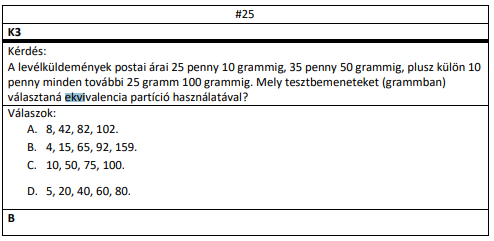 Határérték elemzésekvivalenciaparticionálás kiterjesztésea partíció minimum és maximum értékei a határértékekhatáronként a a határnél kisebb és a nagyobb az érvénmytelenazért hasznos mert határonként nagyobb valószínűséggel lehet rossz a viselkedés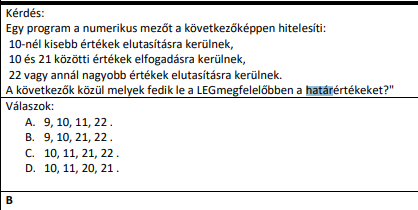 Döntési tábla alapú tesztelésolyan esetek leírására, amikor különböző akciók kombinációira kerül sor változó feltételek mellett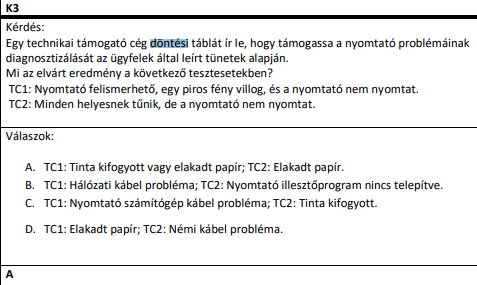 Állapotátmenet tesztelésa rendszer különbözőképpen reagálhat eseményekre a jelenlegi állapot vagy előzmény függvényébenaz állapotátmenet diagram vagy tábla megmutatja a lehetséges szv állapotokat, hogy a szv hogyan lép be és ki egy állapotba vagy mik az átmenetek az állapotok közöttmenü alapú alkalmazások tesztelésére hasznosúgy tervezzük meg a teszteseteket, hogy érvényes és érvénytelen állapotátmeneteket generáljanakHasználati eset tesztelésa tesztek használati esetekből származtathatókminden használati eset egy viselkedést határoz meg, melyet a tárgy hajt végre együttműködésben egy vagy több szereplővela teszteket a meghatározott viselkedések végrehajtására tervezikhasonló a user story alapú teszteléshez17 Strukturális tesztelési technikákStrukturális tesztelési technikák: utasításalapú, döntésalapú, adatfolyamalapú tesztelés. Strukturális tesztelés:forráskódon alapszikpontos definíciókat, matematikai analízist használpontos méréseket tesz lehetővéutasításalapú:a kódban lévő utasításokat hajtja végrea lefedettség a tesztek által végrehajtott utasítások és az összes utasítás hányadosadöntésalapú tesztelés:a kódban lévő döntéseket hajtja végreminden lehetséges true, false, case ágat letesztelDD-Path gráf alakul ki100% döntési lefedettség 100%-os utasításlefedettséget jelent, de ez fordítva nem igazadatfolyam alapú tesztelés:azokra a pontokra fókuszál ahol a változók értéket kapnak és azokra amelyekben ezeket az értékeket felhasználjákfelfeedzhető hibák: változó amit sehol nem használunk, többször definiált változóAlfajai:define / use tesztelés: programgráf segítségével vizsgáljuk a programotszeletelés: programgráfot kisebb szeletekre bontjuk, pl szeletek a csúcsok + 1 él18 A különböző tesztelési szintek technikái. Mennyire kapcsolódnak a tesztelési szintekhez bizonyos  technikák? Vannak olyan technikák, amelyek tiltottak egy tesztelési szinten? A tesztelt rendszer, fejlesztési életciklus meghatározza, hogy milyen technikákkal tudunk tesztelniVízesés modellaz egyésgteszt a legegyértelműbbteszteljük az egységeket, komponenseketintegráljuk a komponenseket alrendszerekbe, teszteljük ezeketfolytassuk az integrációt, amíg a teljes rendszert tesztelnie tudjukInkrementális modellbuildekben gondolkodunkkövethető a vízesés modellben alkalmazott rendszerteszt akárregressziós teszteléssel bizonyítjuk, hogy ami eddig működött most is működikAlternatív életciklus modellprototípus?tiltott?nincs tiltott, szokások alakultak kiIntegráció és rendszerteszt megkülönböztetéseez kell ide?V modellen a fókusz19 Strukturális technikák integrációs tesztelésben. Ismertessen legalább 2 példát arra, hogy  integrációs teszteléshez hogyan lehet teszt eseteket létrehozni strukturális technikák  alkalmazásával.  semmi nincs a diábanintegrációs tesztelés:
felbontás alapú top dw bottom upcomposite alapúHány elemet rakunk össze az integrációs tesztelésnél?ha csak 2-t teszünk össze akkor kevés hiba, de sokáig tartha egyszerrecsonk, driver, top down, botton upszomszédságistrukturális mert a rendszert modellezem egy gráffal, nem kód, hanem elemei alapjánmodellek, pénzkiadó automata20 tesztmenedzsment A tesztelés menedzsmentje. Ismertesse a legfontosabb teszt menedzsment tevékenységeket. Mit  jelent a „defect leakage” és mire alkalmazható?  Legfontosabb menedzsment tevékenységek:tesztstartégia kialakításatesztcélok, kockázatok felmérése, megértésetesztterv készítésetesztelés vezetése, DOD ellenőrzésetesztjelentés előkészítése, átadásakeretrendszerek kialakításametrikák bevezetése, használatakoordinációképességfejlesztés, karrierfejlesztésDefect leakage:mennyi hiba jut átrelease előtt a tesztelés során talált hiba és a release után vagy userek által talál hiba aránya"Maga a fogalom azt a jelenséget takarja, hogy bizonyos hibák észrevétlenül a következő fázisba haladnak tovább. Ugyanezen a néven hatékonysági metrika is, mellyel mérhető egy szervezet QA hatékonysága. Gyakorlatilag az átvételi tesztek alatt talált hibák száma, osztva a QA által korábban megtalált hibák számával"21 Kockázatkezelés, konfigurációkezelés, mérésKockázatkezelés, konfigurációkezelés, mérés a tesztelés szolgálatában. Milyen mérőszámokat  szokás alkalmazni a tesztelés hatékonyságának figyelésére?  Általánosan akkor jó a tesztelésha a hibák minél korábban derülnek kikód alapú lefedettség mérhetőelkészült termék az elfogadái kritériumnak megfelelvevő elégedettKonfigurációmanagementcélja a munkatermék integritásának biztosítása, a konfiguráció azonosítéséval, elenőrzésével, állapotának követésévelmindent ami fontos konfigurációkezelés alá kell vonnilehetnek alapverziók, amik már jóvá lettek hagyvaa verziókezelés fontos eleme, ha lehet ezt automatizáljuk (pl SVN, Git)Kockázatmanagementkockázat: annak a valószínűsége, hogy előre nem látható eremény fodul előkockázatmanagement: tevékenyésgek összessége, melyek elősegítik, hogy egy tevékenység tényleges eredménye a lehető legjobban közelítse az elvárt eredményttermékkozkázat: a projekttermék nem felel meg a felhasználók igényeinek, a minőségi jellemzők nem megfelelőekprojektkockázat: olyan helyzetetk, melyek negatív hatással lehetnek a projekt céljainak elérésére, pl késedelem, pontatlan becslés, késői változtatáslépések: kockázat azonosítása, elemzése, tényezők priorizálása, intézkedések összeírása végrehajtása, eredmények követéserisk based testingHibamegtalálási százalék:(ebben a tesztelésben megtalált hibák / összes hiba)*100ez előrejeltésre is jó, ha tudjuk, hogy eddig milyen %-ok voltak a korábbi release-ek hasonló fázisábanHibamegtalálási arány:bármely fáziban megtalál, összes hibák száma/abban a fázisban eltöltött tesztelési, szemlézési időDefect leakage:mennyi hiba jut átrelease előtt a tesztelés során talált hiba és a release után vagy userek által talál hiba arányaFegyelmezett munkamódzser nagyon sokat számít, hogy értelmezni tudjuk és javítani tudjuk. Sokszor kell csinálni és fel kell jegyezni minden eredményt.22 Kockázatkezelés, konfigurációkezelésKockázatkezelés, konfigurációkezelés, mérés a tesztelés szolgálatában. Milyen kockázatokkal  foglalkozunk a szoftvertesztelés során?  A kockázatmenedzsment olyan tevékenységek összegzése, amelyek elősegítik azt, hogy egy tevékenység tényleges eredménye a lehető legjobban közelítse meg az elvárt eredményt. termékkockázat: a projekttermék nem felel meg a felhasználók, érdekelt felek igényeinek. A termék sajátos minőségi jellemzőivel kapcsolatos kockázatokat minőségi kockázatoknak is nevezik. pl nem a specifikációnak megfelelően működik a szoftver, vagy nem támogatja kellőképpen a nemfunkcionális követelményeket (UX, teljesítmény stb) termékkockázatokat a tesztelés hivatott megoldani projektkockázat: olyan helyzetek, melyek negatív hatással lehetnek a projekt céljainak elérésére, pl. késedelem, pontatlan becslés, késői változtatás, szervezeti és politikai problémák, technikai problémák Kockázatmenedzsment Elkerülés ne indítsuk el a veszélyeztetett tevékenységet (aminek a kimenetele kétséges) Csökkentés a tevékenység megkezdése előtt tegyünk lépéseket, hogy a kockázati elem hatása minimálisra (elfogadható nagyságúra) csökkenjen Kompenzálás fogadjuk el a kockázati tényező negatív hatását a tevékenységre, de egyéb tényezőkre figyelve igyekezzünk ezt a negatív hatást elfogadható mértékűre csökkenteni Megegyezés tételezzük fel, hogy a kockázati tényező kifeji hatását és készüljünk fel a negatív hatás kezelésére Agilis környezetben Szedjük össze a súlyozott esélyeket és a súlyozott hatásokat egy mátrixban. helyezzük el a kockázatokat és kezdjük azokkal, ahol a súlyértékek szorzata a legnagyobb és haladjunk a legkisebbek felé. 23Miben különbözik a teszt menedzsmentben használt teszt terv a műszaki teszt tervtől? A hibák  bizonylatolásán kívül mit szükséges még bizonylatolni a tesztelés végrehajtása során?24. agilis tesztelés Az agilis tesztelés elemei. Az agilis tesztelés és a hagyományos tesztelés kapcsolata. Agilis  tesztelési módszerek. Miben különbözik az agilis tesztelői szervezet a hagyományostól?Az agilis tesztelés a lehető legkorábbi tesztelést hangsúlyozza a szoftverfejlesztési életciklusban Megköveteli a nagyon hangsúlyos vevői részvételt a tesztelésben is, amint a kód hozzáférhetővé válik A kódnak elég stabilnak kell lennie ahhoz, hogy lehetővé tegye a rendszertesztelést Fontos a regressziós tesztelés A kommunikáció a csapaton belül és a csapatok között kulcsfontosságú! Tehát a hagyományos teszteléssel szemben itt nincs meg előre minden információ, és nem a fejlesztés végén vonjuk be a tesztelőket, sőt. A tesztelés alapja / fókusza a user story, és az iterációk során bekerülő elemeket fokozatosan és folyamatosan integrálják a kódbázisba és tesztelik le. Minden új kód integrálása során automatizált tesztek ellenőrzik, hogy a rendszerbe való illesztés során okozott e valamilyen hibát az új kódrészlet és ennek eredményeként a lehető leghamarabb visszajelzést ad az integráció eredményéről. Folyamatosan vannak rövid iterációk a tervezés, kódolás és tesztelés tevékenységekre A tesztelési tevékenységek is iteratív módon, folyamatosan kerülnek végrehajtásra Az agilis tesztelők Korai fázistól kezdve dolgoznak A projekt teljes idején be vannak vonva a tervezésbe Egy XP (extreme programming) tesztelési megközelítés a TDD (Test Driven Development) melynek során először teszteket írnak meg és csak aztán a funkcionalitást. 25.A TMMi modell. Ismertesse röviden a TMMi modell célját, szerkezetét, folyamatait. 